Situation 1.Elément 1. Composer, décomposer les nombres entiers jusqu’à 1 000 000.Comparer, ranger, encadrer des grands nombres entiers, les repérer et les placer sur une demi-droite graduée adaptée. Elément 2. Composer, décomposer les nombres entiers jusqu’à 1 000 000 000.Comparer, ranger, encadrer des grands nombres entiers, les repérer et les placer sur une demi-droite graduée adaptée. Elément 3. Composer, décomposer les nombres entiers (jusqu’à 12 chiffres).Comparer, ranger, encadrer des grands nombres entiers, les repérer et les placer sur une demi-droite graduée adaptée. Elément 4. Comprendre et utiliser la notion de fractions simples. 	Écritures fractionnaires. Diverses désignations des fractions (orales, écrites et décompositions). Elément 5. Repérer et placer des fractions sur une demi-droite graduée adaptée. Encadrer une fraction par deux nombres entiers consécutifs. Établir des égalités entre des fractions simples. Elément 6. Comprendre et utiliser la notion de nombre décimal (jusqu’aux dix-millièmes). Elément 7. Écrire une fraction sous forme de somme d’un entier et d’une fraction inférieure à 1.Elément 8. Multiplier ou diviser par 10, par 100, par 1000 un nombre décimalElément 9. Comprendre et utiliser la notion de nombre décimal (jusqu’aux centièmes). Elément 10. Repérer et placer des décimaux sur une demi-droite graduée adaptée.Comparer, ranger, encadrer, intercaler des nombres décimaux.Elément 11. Utiliser l’algorithme de calcul posé pour l’addition de nombres décimaux. Elément 12. Résoudre un problème dans lequel les élèves doivent mettre en œuvre un algorithme de calcul posé pour l’addition d’entiers ou de décimaux, la soustraction d’entiers ou de décimauxElément 13. Utiliser l’algorithme de calcul posé pour la division d’un nombre décimal par un nombre entier. Elément 14. Relier les formulations la moitié, le tiers, le quart et 1/2 de, 1/3 de, 1/4 de, etc. (fractions vues comme opérateurs). Elément 15. Introduction d’un l’algorithme de calcul posé pour la multiplication d’un entier par un nombre décimal.Elément 16. 	 Utiliser l’écriture fractionnaire d’un quotient. Situation 2. Déterminer  Un tiers de 12 € 	Trois quarts de 80 m Cinq sixièmes d’une heure Trois dixièmes de 4 km Situation 3. Cinq biscuits sont partagés également entre trois enfants. Combien de biscuits chaque enfant aura-t-il ? Laisse les traces de ta démarche.Situation 4. Placer les points sur la droite graduée :  ;  ;  ;  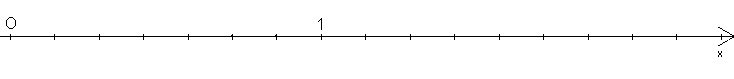 Situation 5. Détermine le périmètre, en mètre, écrit sous forme de nombre à virgule, pour le polygone, construit à main levée, suivant :Situation 6. Un électricien commande :1000 ampoules standards halogène 46 W à 1,39 € par ampoule ;10 ampoules tubes halogène 60 W à 7,89 par ampoule ;100 ampoules bulbes halogène 35 W à 3,19 € par ampoule.Combien l’électricien va-t-il devoir payer en tout ?Situation 7. Leïla veut préparer un cocktail composé de jus d’orange, de jus d’ananas et de sirop de citron. Pour cela, elle utilise la recette suivante :0,5 L de jus d’orange ; ¼ de litre de jus d’ananas1/10 de litre de sirop de citron.Après avoir effectué le mélange, Leïla se demande si elle obtient un litre de cocktail.Propose une méthode pour répondre à cette question.Situation 8. Range les huit contenances suivantes dans l’ordre croissant.12,137 L      256 cL    2 L      2,8 L     12,14 L    2,184 L      12,09 L    972 mLSituation 9. Dans une bobine de 50 mètres de corde, le vendeur coupe trois morceaux de 2,35 m et deux morceaux de 5,8 m. Quelle longueur mesure maintenant la bobine ?Situation 10. Pour la rentrée scolaire, madame Wong achète neuf petits cahiers à 1,47 € et six grands cahiers à 2,73 €.  Elle donne deux billets de 20 € au vendeur. Combien va lui rendre le vendeur ?Situation 11. Dans un collège de 840 élèves, 85 % d'entre eux déjeunent à la cantine. Calcule de deux façons différentes le nombre d'élèves qui ne déjeunent pas à la cantine. Situation 12. Calcule la somme de 3+ et 12+.Situation 13. Dylan a 10 euros. Combien de sucettes à 0,17 € peut-il acheter ?Situation 14. Écris en lettres 58 736 et 53 200 000.Situation 15. Écris en lettres 528 303 080 et 543 823 942 900.Situation 16. Calcule mentalement.5,378 × 1000,065 × 1079,2 × 1 000 Situation 17.  Louise et Maurin ont acheté chacun un jeu vidéo. Louise a payé 29,95€. Son jeu coûte 12,45€ de plus que celui de Maurin. Combien Maurin a-t-il payé ? Situation 18. Construire sur du papier millimétré une figure d’aire 8,4 cm².Situation 19. VRAI ou FAUX ?8,4 cm² = 8 cm² + 4 mm²Situation 20.  Un producteur récolte 750 kg de pommes. Au marché du lundi, il vend les de sa récolte. Au marché du mardi il vend les  de ce qu’il lui reste. Quelle quantité de pommes lui reste-t-il à vendre ? Situation 21. Compléter les étiquettes ci-dessous avec des fractions :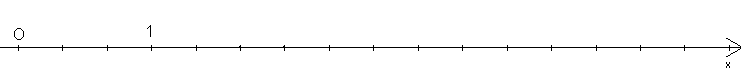 